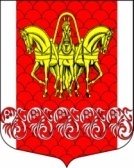 АдминистрацияКисельнинского сельского поселенияВолховского муниципального районаЛенинградской областиПОСТАНОВЛЕНИЕот 14 мая 2024 года № 86Об утверждении списка граждан, состоящих на учете в качестве нуждающихся в жилых помещениях, предоставляемых по договорам социального найма, подтвердивших право состоять на учете в качестве нуждающихся в жилых помещениях в 2024 году     В соответствии со ст. 56 Жилищного кодекса РФ и ст. 7 областного закона от 26.10.2005 года № 89-оз «О порядке ведения органами местного самоуправления Ленинградской области учета граждан в качестве нуждающихся в жилых помещениях, предоставляемых по договорам социального найма», постановлением Правительства Ленинградской области «Об утверждении Перечня и форм документов по осуществлению учета граждан в качестве нуждающихся в жилых помещениях, предоставляемых по договорам социального найма», постановляю:	1.Утвердить список граждан, состоящих на учете в качестве нуждающихся в жилых помещениях, предоставляемых по договорам социального найма, подтвердивших право состоять на учете в качестве нуждающихся в жилых помещениях в 2024 году, согласно приложения.	2. Постановление подлежит официальному опубликованию в газете «Волховские огни», сетевом издании «Волховские огни» и официальному обнародованию на сайте сельского поселения в информационно-телекоммуникационной сети «Интернет» (http кисельня.рф) и информационных стендах.         3. Настоящее постановление вступает в силу после официального опубликования (обнародования).    4. Контроль за исполнением настоящего постановления оставляю за собой.И.о. главы администрации Кисельнинского СП                                                                                  С.А. ТепнинаИсп. Н.Л. Свинцова, тел.8(81363)48-191Утвержденопостановлением главы администрацииКисельнинского СПот 14.05.2024 года № 86 (Приложение)СПИСОКграждан, состоящих на учете в качестве нуждающихся в жилых помещениях, предоставляемых по договору социального найма, не утративших основания состоять на учете в качестве нуждающихся в жилых помещениях в 2024 годуРассылка:1.Папка «Постановления Главы администрации Кисельнинского СП - 1 2.Сектор по УИ, ЗВ и архитектуре - 13.Прокуратура - 1 №п\пФ.И.О.Состав семьи, чел.Годпостановкина учетНомер очередиНомер очереди№п\пФ.И.О.Состав семьи, чел.Годпостановкина учетобщейвнеочереди1Фёдорова Алёна Александровна320181-2Ершова Елена Владимировна220192-